Bosquejo del seminarioClase 1: La unidad: Un reflejo de la gloria de Dios en la iglesia localClase 2: La membresía: La unidad a través de la profundidad del compromisoClase 3: La diversidad: La unidad a través de la amplitud del  compromisoClase 4: La predicación y la oración: El fundamento de la unidadClase 5: El gobierno de la iglesia: La autoridad piadosa que fomenta la unidadClase 6: La comunión de la iglesia: Edificar un vínculo de unidadClase 7: El descontento dentro de la iglesia: La prueba de la unidadClase 8: El liderazgo de la iglesia: Sumisión en aras de la unidadClase 9: La disciplina en la iglesia: Preservar la unidad que glorifica a DiosClase 10: El estimulo: Proteger la unidad en santidadClase 11: El servicio: El sacrificio por el bien de la unidadClase 12: La adoración corporativa: Celebrar la unidad dada por DiosClase 13: La evangelización: La cosecha de la unidad¿Preguntas o comentarios?  E-mail del profesor: Primera edición en español: 2019Copyright © 2019 por 9Marks para esta versión españolaSeminario Básico—Viviendo como una iglesia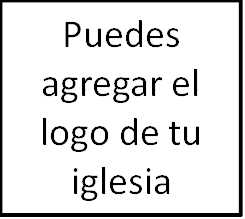 Clase 3: La diversidad1. IntroducciónLa diversidad: Más importante de lo que puede parecer.La diversidad: Menos importante de lo que puede parecer.2. El propósito de la diversidad«…para que la multiforme sabiduría de Dios sea ahora dada a conocer por medio de la iglesia a los principados y potestades en los lugares celestiales» (Efesios 3:10).El misterio entre judíos y gentiles (Efesios 3:6).La separación anterior (Efesios 2:14).El poder sobrenatural de Dios (Efesios 3:20-21).La ilustración del matrimonio (Génesis 2:18, 24).3. El carácter de la diversidadUna unidad que traspasa:Barreras de etnicidad Barreras de edadBarreras económicasBarreras políticasBarreras de personalidadBarreras de trasfondo cultural4. El fundamento de la diversidadLa obra de Dios: Hacer un nuevo hombre a través del evangelio. 
«Porque él es nuestra paz, que de ambos pueblos hizo uno, derribando la pared intermedia de separación, aboliendo en su carne las enemistades» (Efesios 2:14).En ese sentido, no hacemos nada .Nuestra respuesta: Cultivar y mantener la unidad en un cuerpo diverso«Esfuércense por mantener la unidad del Espíritu en el vínculo de la paz» (Efesios 4:3, NVI).5. ¿Cómo cultivamos nuestra unidad en la diversidad?A. Reconoce la invisibilidad de tu culturaHechos 6 Romanos 12:10-12B. Acepta a los que son diferentes a ti «Porque por un solo Espíritu fuimos todos bautizados en un cuerpo, sean judíos o griegos, sean esclavos o libres; y a todos se nos dio a beber de un mismo Espíritu. Además, el cuerpo no es un solo miembro, sino muchos» (1 Corintios 12:13).El plato de relaciones balanceadoC. Haz sacrificios por el bien de la unidadComodidad (Marcos 9:35).Preferencias (Romanos 12:10).Recursos y tiempo (1 Juan 3:18).Hábitos6. Conclusión: Apocalipsis 7:9-12